П О С Т А Н О В Л Е Н И Е	В соответствии с Решением Городской Думы Петропавловск-Камчатского городского округа от 31.10.2013 № 145-нд «О наградах и почетных званиях Петропавловск-Камчатского городского округа»,     Постановлением Главы Петропавловск-Камчатского городского округа от 31.10.2013 № 165 «О представительских расходах и расходах, связанных с приобретением подарочной и сувенирной продукции в Городской Думе Петропавловск-Камчатского городского округа»,ПОСТАНОВЛЯЮ:за добросовестный труд, высокий уровень профессионализма и в честь государственного праздника – День России наградить Почетной грамотой Главы Петропавловск-Камчатского городского округа (в рамке) муниципальных служащих Контрольно-счетной палаты Петропавловск-Камчатского городского округа:ГлаваПетропавловск-Камчатскогогородского округа                                                                           К.Г. Слыщенко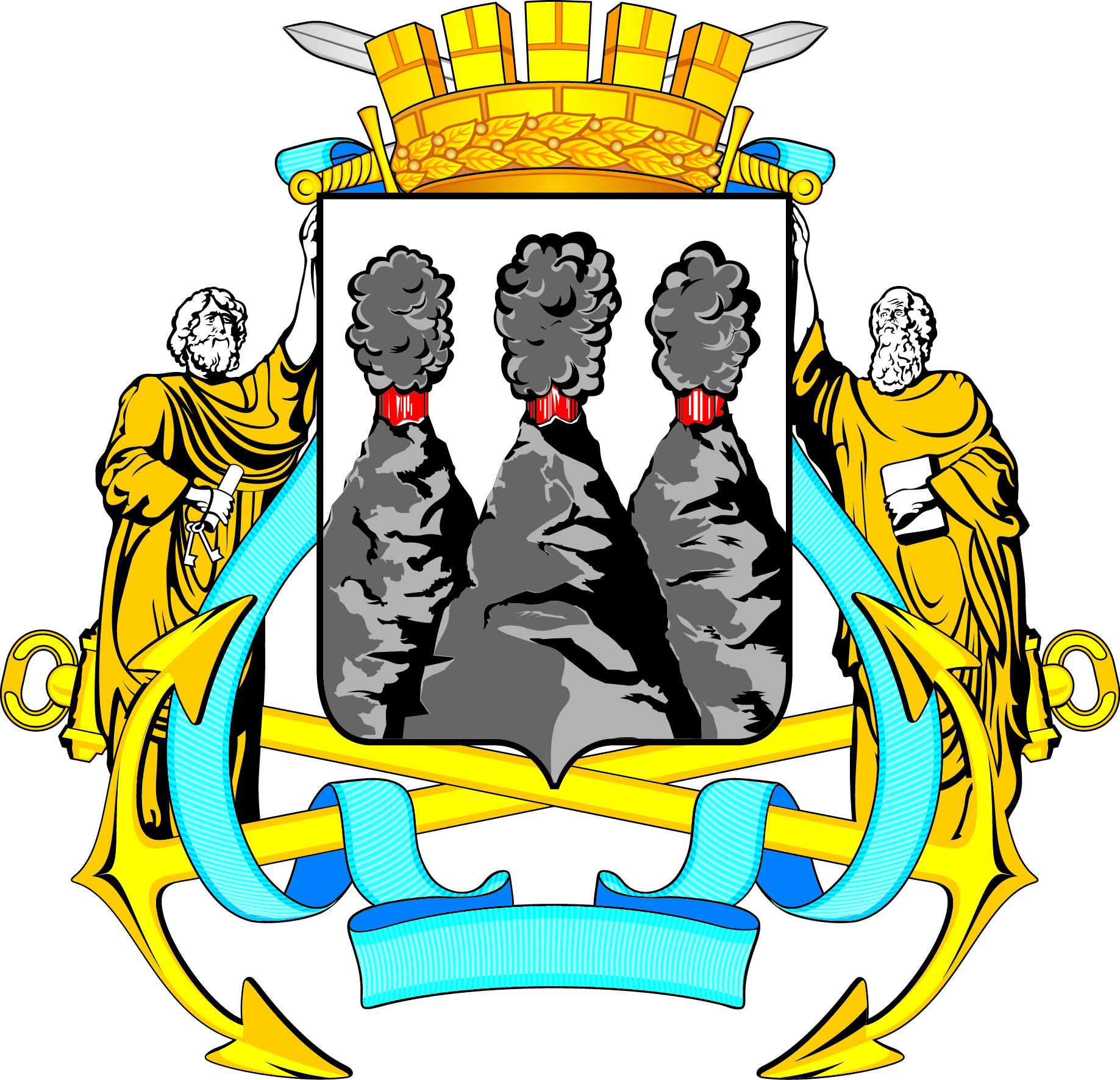 ГЛАВАПЕТРОПАВЛОВСК-КАМЧАТСКОГОГОРОДСКОГО ОКРУГАот 01.06.2016 № 85О награждении Почетной грамотой Главы Петропавловск-Камчатского городского округа муниципальных служащих Контрольно-счетной палаты Петропавловск-Камчатского городского округа Белослудцеву Юлию Валерьевну-аудитора;Кузьмину Наталью Викторовну-инспектора;Курбанову Татьяну Дмитриевну -главного инспектора;Малютину Татьяну Николаевну-главного специалиста – эксперта; Черного Александра Анатольевича-главного инспектора.